15 февраля 2016 года(понедельник)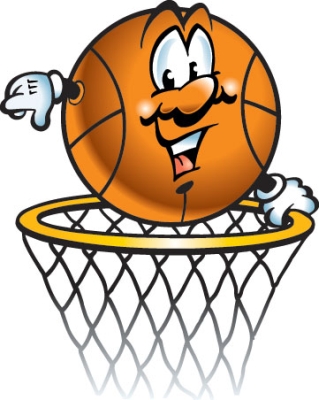                                                  16 февраля 2016 года(вторник) 14:30     Спорт.-интеллектуальная игра (ауд. 009)  15:30     Петанк (спортзал), для студентов           подготовительной и специальной   медицинских                 групп  (Состав команды- 3 чел)                           Главный судья: Битейкин М.М., Исаев А.16:20     «Армрестлинг» (цокольный этаж).                         Принимают участие желающие юноши.  Главный судья: Битейкин М. М.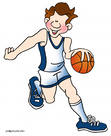 17 февраля 2016 года(среда)  15:30    Личное и командное первенство по пулевой     стрельбе из пневматической винтовки по графику преподавателя ОБЖ Мальцева В.А., тир- состав команды: 5 человек независимо от пола18 февраля 2016 года(четверг)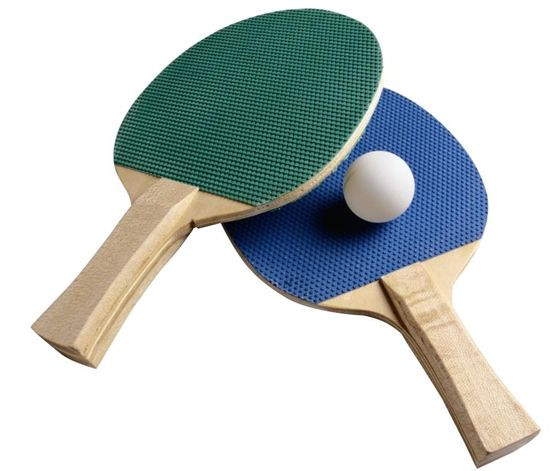 15:30        Спортивный конкурс «Весёлые старты» Принимают участие студенты 13,24,33 гр.(Состав команды - 4 девушки, 4 юноши)Главный судья: Битейкин М. М.17:00«Лыжный спринт» - принимают участие 11,12,13,14,31,32,33 группы, в составе 5 человек от каждой группы независимо от пола (сбор на лыжной базе)Главный судья: Демидов Е.В., Никифорова Е. 17:0018:30Турнир по волейболу среди девушек.Принимают участие сборные команды курсов.Главный судья: Битейкин М.М., Моисеенко Д. (спортзал)Турнир по баскетболу среди юношей. Принимают участие сборные команды курсов.Конкурс штрафных бросков.Главный судья: Демидов Е.В., Ефремкина В. (спортзал)16:00Спортивный конкурс «Старты надежд»Принимают участие студенты 11,12,14 гр.(Состав команды- 8 девушек)Главный судья: Кеделидзе С. В., Кудинова Ю..16:00«Лыжный спринт»-принимают участие 21,22,23,24,41,42,43 группы, в составе 5 студентов от каждой группы независимо от пола (сбор на лыжной базе) Главный судья: Демидов Е.В., Ашлапова Э. 17:00Силовое многоборье для юношей (спортзал)Главный судья: Кеделидзе С.В., Тишкова Е.17:0018.00Гиревой спорт (спортзал)Принимают участие все желающие юноши колледжа. Программа: Рывок 1 гири (16 кг.) Главный судья: Битейкин М.М., Тихомирова Л.Турнир по баскетболу среди девушек.Принимают участие сборные команды курсовГлавный судья: Демидов В., Татаринова Е. (спортзал) 16:00Аэробика (Состав команды - 6 человек не зависимо от пола, спортзал).17:3016:3018.00Турнир по волейболу среди юношей. (спортзал)Принимают участие сборные команды курсовГлавный судья: Демидов Е. В., Голубых М.Личное первенство колледжа по настольному теннису среди юношей. Сбор и жеребьевка в общежитии колледжаГлавный судья: Битейкин М.М. Шашки (1 участник от группы – сбор и жеребьёвка в общежитии ). Гл. судья Моисеенко Д., судья Татаринова Е.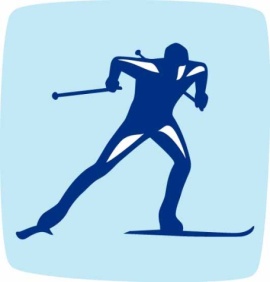 16:00        Личное первенство колледжа по настольному теннису среди девушек. Сбор и жеребьевка в общежитии колледжаГлавный судья: Битейкин М.М.16:00--     Спортивный конкурс « А ну-ка девушки»Принимают участие студентки 21,23,3 1гр.(Состав команды- 5 девушек)Главный судья: Демидов Е. В., Ткачёва А. С 16 по 20 февраля на уроках физической культуры пройдут тестирования физических показателей студентов лично-командного первенства колледжа, в рамках комплекса ГТО по подниманию туловища за 1м. - девушки, подтягиванию – юноши, прыжкам в дл. с места, сгибанию рук в упоре лёжа – девушки, прыжкам через скакалку за 1 мин.Неполная разборка и сборка автомата Калашникова. Принимают участие юноши I и  II курсов по графику преподавателя ОБЖ Мальцева В. А.